Hosted Buyers Registration تسجيل الضيوف Personal Information:                                                              معلومات شخصيه Name:					Email:					            Job title:  Contact Number:	 Nationality:  				 Company information: معلومات عن الشركه                                                  Company:					 Website: Address:  Business interest:                                                                              الفئه المهتم بها                                                                                                    Textile and Garments              Household Items             Home Appliance


 Lighting Products   Furniture    Garden & Leisure      Industrial Products


Kitchen and Bathroom products    Autoparts Accessories    Machinery Sector

Other   Like Energy and other please specify ……………………………………………………………………………………………………………………………………………………………………………………………………………………….

Warm Regards  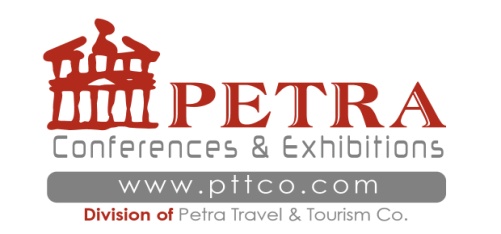 